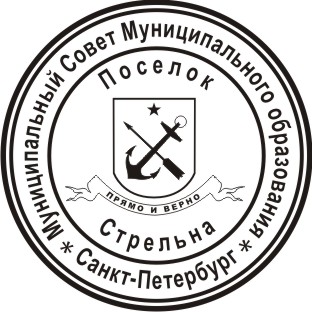 МЕСТНАЯ АДМИНИСТРАЦИЯ ВНУТРИГОРОДСКОГОМУНИЦИПАЛЬНОГО ОБРАЗОВАНИЯ ГОРОДА ФЕДЕРАЛЬНОГО ЗНАЧЕНИЯ САНКТ-ПЕТЕРБУРГА ПОСЕЛОК СТРЕЛЬНАПОСТАНОВЛЕНИЕ О внесении изменений в муниципальные программы на 2023 годВ соответствии с Бюджетным кодексом Российской Федерации, Уставом внутригородского муниципального образования города федерального значения Санкт-Петербурга поселок СтрельнаПОСТАНОВЛЯЮ:В связи возникшей необходимостью прошу внести следующие изменения в муниципальные программы:1. Муниципальная программа «Организация и проведение мероприятий по военно-патриотическому воспитанию молодежи внутригородского муниципального образования города федерального значения Санкт-Петербурга поселок Стрельна» на 2023-2025 года. В перечне программных мероприятий Приложения № 1 «Организация и проведение мероприятий по военно-патриотическому воспитанию молодежи внутригородского муниципального образования города федерального значения Санкт-Петербурга поселок Стрельна» на 2023 год:Подпункт 9 исключить.Добавить подпункт 10 столбец 2 изложить в редакции «Организация и проведение экскурсии в Новгород» столбец 3 изложить в редакции «ед»; столбец 4 изложить в редакции «1»; столбец 5 изложить в редакции «II-IV квартал»; столбец 6 изложить в редакции «164» столбец 7 изложить в редакции «Муниципальное казенное учреждение Муниципального образования поселок Стрельна «Стрельна».2. Контроль за исполнением настоящего постановления оставляю за собой.3. Настоящее постановление вступает в силу с момента его принятия.4. Настоящее постановление вступает в силу с даты его подписания и подлежит официальному опубликованию (обнародованию).И.О. главы местной администрации				            Н.Ю. Печаткина29 мая 2023поселок Стрельна№ 60